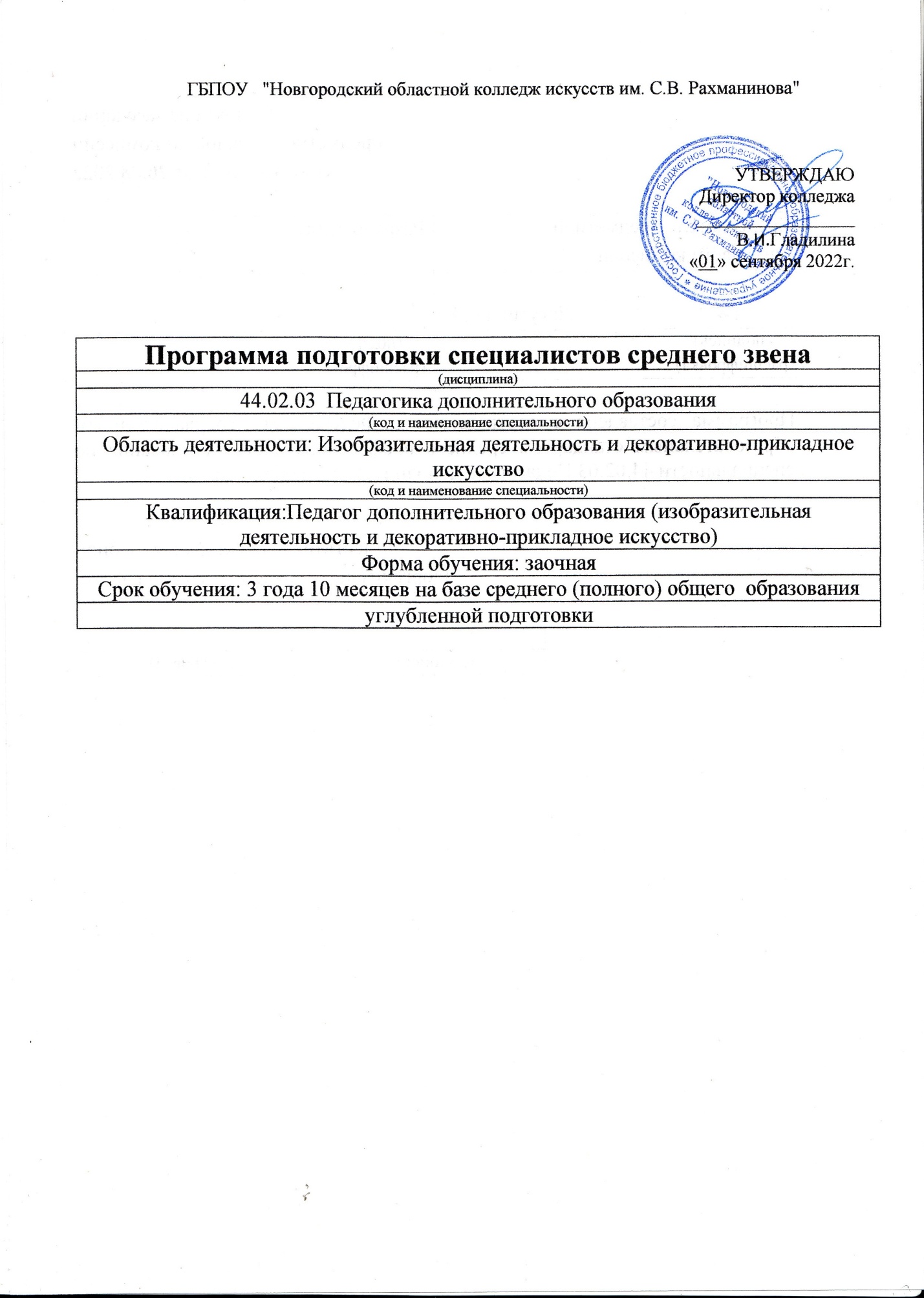 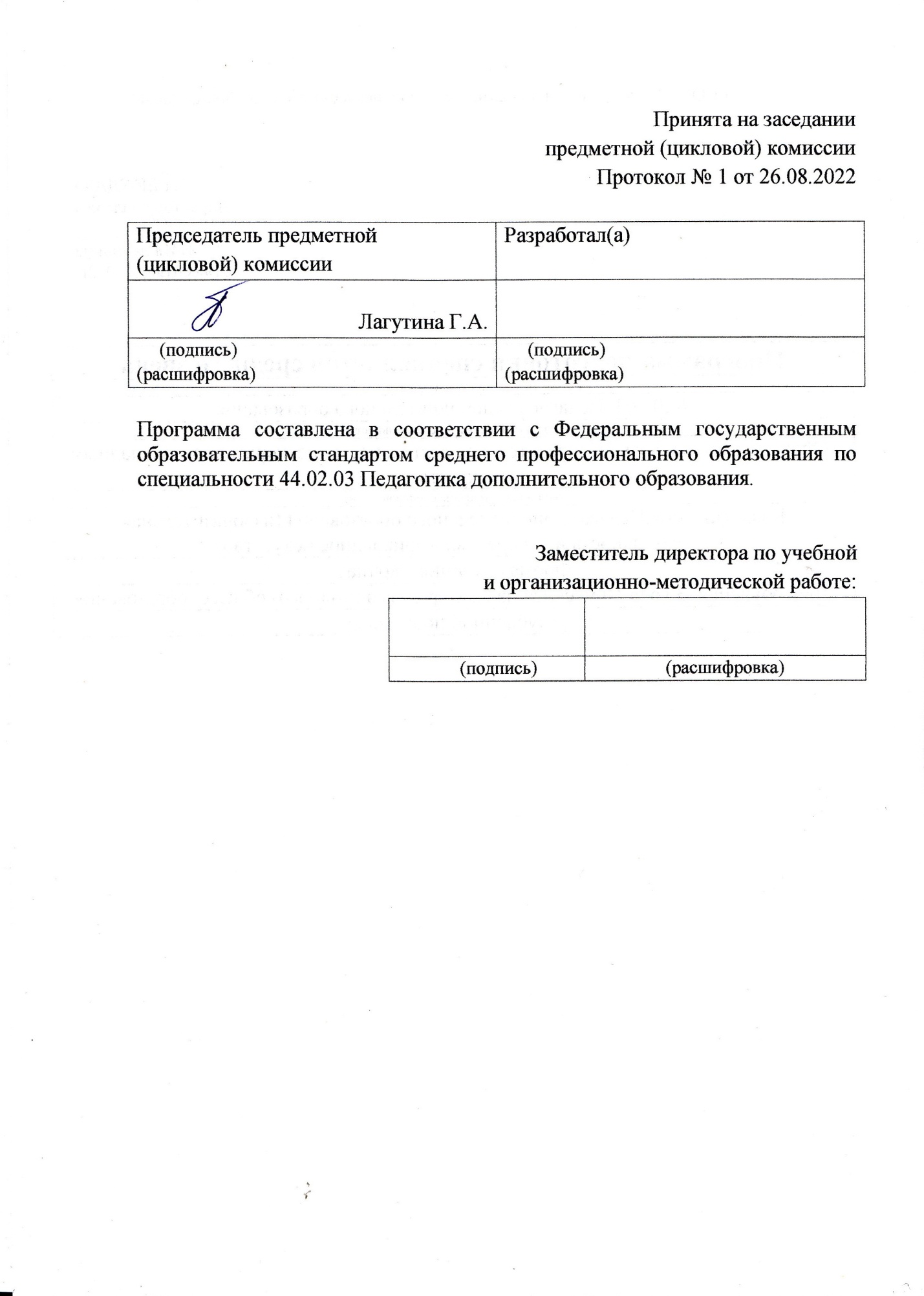 СОДЕРЖАНИЕПРОГРАММА ПОДГОТОВКИ СПЕЦИАЛИСТОВСРЕДНЕГО ЗВЕНА1.1 	ОпределениеПрограмма подготовки специалистов среднего звена (далее - ППССЗ) по специальности 44.02.03 Педагог дополнительного образования (Изобразительная деятельность и декоративно - прикладное искусство)является 	системой учебно-методических 	документов, сформированной на 	основе федерального государственного образовательного стандарта среднего профессионального образования (ФГОС 3+) по данной специальности в части: •	компетентностно-квалификационной характеристики выпускника; •	содержания и организации образовательного процесса; •	ресурсного обеспечения реализации основной профессиональной образовательной программы; •	государственной (итоговой) аттестации выпускников. 1.2.	Цель разработки ППССЗ по специальности 44.02.03 Педагог дополнительного образования (Изобразительная деятельность и декоративно -  прикладное искусство)Целью разработки примерной основной образовательной программы является методическое обеспечение реализации ФГОС СПО по данной специальности и создание рекомендаций средним специальным учебным заведениям для разработки основной профессиональной образовательной программы (ОПОП) по специальности 44.02.03 Педагог дополнительного образования (Изобразительная деятельность и декоративно - прикладное искусство).	1.3.	Характеристика ППССЗ по специальности 44.02.03 Педагог дополнительного образования (Изобразительная деятельность и декоративно -  прикладное искусство).В Российской Федерации в данной специальности реализуется основная профессиональная образовательная программа среднего профессионального образования (ОПОП СПО) углубленной подготовки, освоение которой позволяет лицу, успешно прошедшему итоговую аттестацию, получить квалификации, соответствующие профилю основной профессиональной образовательной программы. Нормативный срок, общая трудоемкость освоения основной профессиональной образовательной программы (в часах) для заочной формы обучения и соответствующие квалификации на базе среднего (полного) общего образования приведены в таблице 1: Сроки, трудоемкость освоения ОПОП и квалификации выпускников  Таблица 1 1.4. Организация работы по направлению WorldSkillsRussia в ГБПОУ "Новгородский областной колледж искусств им. С.В. Рахманинова"Работа по внедрению стандартов WorldskillsRussia проводится в несколько этапов: 1. Изучение нормативно-правовой базы: − Распоряжение Правительства Российской Федерации от 08.10.2014 № 1987-р об учреждении Союза "Агенство развития профессиональных сообществ и рабочих кадров "Ворлдскиллс Россия" (Распоряжение No1987-р от 08.10.2014) −  Перечень поручений по итогам встречи Президента Российской Федерации с членами национальной сборной России по профессиональному мастерству от 21.09.2015 № Пр-1921  − Распоряжение правительства Российской Федерации от 03.03.2015 № 349-р об утверждении комплекса мер, направленных на совершенствование системы среднего профессионального образования, на 2015-2020 годы (Распоряжение Правительства Российской Федерации от 03.03.2015 г. №349-р. − Положение об ассоциированном членстве в Союзе "Агентство развития профессиональных сообществ и рабочих кадров "ВорлдскиллсРоссия" (2015-02-06 Положение об асс.членстве) − Нормативно-правовые акты по развитию движения WorldSkills в Российской Федерации (Нормативные правовые акты) − ПРИКАЗ об утверждении перечня компетенций ВСР (Приказ по перечню компетенций 11.09.2019) 2.Изучение регламентирующей документации Союза WorldskillsRussia: − УставСоюза Worldskills Russia − Кодексэтики Worldskills Russia − Регламент корпоративного чемпионата WorldskillsRussia Том А − Регламент корпоративного чемпионата WorldskillsRussia Том Б − График региональных чемпионатов WorldskillsRussia− Перечень компетенций Worldskills− Конкурсные материалы Финала России WorldskillsRussia- (инфраструктурные листы, итоговые ТО и КЗ, конкурсные задания, технические описания, техника безопасности) и др.  Размещение информации на сайте колледжа. 3.	Участие в региональном и национальном чемпионатах. 4.	Систематический анализ материалов движения WorldSkillsRussia на заседаниях методической комиссии по программам подготовки ППССЗ преподавателями дисциплин спец.цикла. 5.	Проведение Деловой программы (круглый стол) с работодателями с целью информирования о движении WorldSkillsRussia, о подготовке студентов к участию в чемпионате. 6.	Разработка планов межсетевого взаимодействия с ФГБУК «Новгородский государственный объединённый музей-заповедник» и ГБУК «Новгородская областная универсальная научная библиотека». 7.	Разработка планов подготовки к региональным и национальным чемпионатам с созданием максимально комфортных условий для подготовки участников.2.ХАРАКТЕРИСТИКА ПРОФЕССИОНАЛЬНОЙ ДЕЯТЕЛЬНОСТИ ВЫПУСКНИКА ППССЗ ПО СПЕЦИАЛЬНОСТИ	2.1.Область профессиональной деятельности выпускников	Дополнительное образование детей в организациях дополнительного образования, общеобразовательных организациях профессионального образования за пределами их основных образовательных программ.	2.2. Объектами профессиональной деятельности выпускников	 Являются: задачи, содержание, методы, средства, организации и процесса дополнительного образования в избранной области деятельности; задачи, содержание, методы, формы, средства организации и процесс взаимодействия с коллегами и социальными партнерами (учреждениями, организациями, родителями (лицами их заменяющими) по вопросам обучения и воспитания и обучения занимающихся и организации дополнительного образования в избранной области деятельности, документационное сопровождение образовательного процесса.	2.3. Педагог дополнительного образования (в области изобразительного и декоративно - прикладного искусства) готовится к следующим видам деятельности:	2.3.1. Преподавание в одной из областей дополнительного образования детей (в области изобразительного и декоративно-прикладного искусства; в области сценической деятельности; в области физкультурно-оздоровительной деятельности).	2.3.2. Организация досуговых мероприятий, конкурсов, олимпиад, соревнований, выставок.Методическое обеспечение образовательного процесса.	Образовательная деятельность при освоении образовательной программы или отдельных ее компонентов организуется в форме практической подготовки.	ППССЗ составлена в соответствии с рабочей программой воспитания и календарным планом воспитательной работы (http://noki53.ru/about/programma-vospitaniya.php).3. ТРЕБОВАНИЯ К РЕЗУЛЬТАТАМ ОСВОЕНИЯ ППССЗ3.1. Общие компетенции	В результате освоения ППССЗ выпускник должен обладать следующими компетенциями: 	ОК 1. Понимать сущность и социальную значимость своей будущей профессии, проявлять к ней устойчивый интерес.	ОК 2. Организовывать собственную деятельность, определять методы решения профессиональных задач, оценивать их эффективность и качество.	ОК 3. Оценивать риски и принимать решения в нестандартных ситуациях.	ОК 4. Осуществлять поиск, анализ и оценку информации, необходимой для постановки и решения профессиональных задач, профессионального и личностного развития.	ОК 5. Использовать информационно-коммуникационные технологии для совершенствования профессиональной деятельности.	ОК 6. Работать в коллективе и команде, взаимодействовать с руководством, коллегами и социальными партнерами.	ОК 7. Ставить цели, мотивировать деятельность обучающихся (воспитанников), организовывать и контролировать их работу с принятием на себя ответственности за качество образовательного процесса.	ОК 8. Самостоятельно определять задачи профессионального и личностного развития, заниматься самообразованием, осознанно планировать повышение квалификации.	ОК 9. Осуществлять профессиональную деятельность в условиях обновления ее целей, содержания, смены технологий.	ОК 10. Осуществлять профилактику травматизма, обеспечивать охрану жизни и здоровья обучающихся (воспитанников).	ОК 11. Строить профессиональную деятельность с соблюдением регулирующих ее правовых норм.	На базе приобретенных знаний и умений выпускник должен обладать профессиональными компетенциями, соответствующими основным видам профессиональной деятельности: 	ПК 1.1. Определять цели и задачи, планировать занятия.	ПК 1.2. Организовывать и проводить занятия.	ПК 1.3. Демонстрировать владение деятельностью, соответствующей избранной области дополнительного образования.	ПК 1.4. Оценивать процесс и результаты деятельности занимающихся на занятии и освоения дополнительной образовательной программы.	ПК 1.5. Анализировать занятия.	ПК 1.6. Оформлять документацию, обеспечивающую образовательный процесс.	Организация досуговых мероприятий.	ПК 2.1. Определять цели и задачи, планировать досуговые мероприятия, в том числе конкурсы, олимпиады, соревнования, выставки.	ПК 2.2. Организовывать и проводить досуговые мероприятия.	ПК 2.3. Мотивировать обучающихся, родителей (лиц, их заменяющих) к участию в досуговых мероприятиях.	ПК 2.4. Анализировать процесс и результаты досуговых мероприятий.	ПК 2.5. Оформлять документацию, обеспечивающую организацию досуговых мероприятий.	Методическое обеспечение образовательного процесса.		ПК 3.1. Разрабатывать методические материалы (рабочие программы, учебно-тематические планы) на основе примерных с учетом области деятельности, особенностей возраста, группы и отдельных занимающихся.	ПК 3.2. Создавать в кабинете (мастерской, лаборатории) предметно-развивающую среду.	ПК 3.3. Систематизировать и оценивать педагогический опыт и образовательные технологии в области дополнительного образования на основе изучения профессиональной литературы, самоанализа и анализа деятельности других педагогов.	ПК 3.4. Оформлять педагогические разработки в виде отчетов, рефератов, выступлений.	ПК 3.5. Участвовать в исследовательской и проектной деятельности в области дополнительного образования детей.В результате освоения ППССЗ выпускник должен обладать личностными результатами:	ЛР 1	Осознающий себя гражданином и защитником великой страны	ЛР 2	Проявляющий активную гражданскую позицию, демонстрирующий приверженность принципам честности, порядочности, открытости, экономически активный и участвующий в студенческом и территориальном самоуправлении, в том числе на условиях добровольчества, продуктивно взаимодействующий и участвующий в деятельности общественных организаций	ЛР 3	Соблюдающий нормы правопорядка, следующий идеалам гражданского общества, обеспечения безопасности, прав и свобод граждан России. Лояльный к установкам и проявлениям представителей субкультур, отличающий их от групп с деструктивным и девиантным поведением. Демонстрирующий неприятие и предупреждающий социально опасное поведение окружающих	ЛР 4	Проявляющий и демонстрирующий уважение к людям труда, осознающий ценность собственного труда. Стремящийся к формированию в сетевой среде личностно и профессионального конструктивного «цифрового следа»	ЛР 5	Демонстрирующий приверженность к родной культуре, исторической памяти на основе любви к Родине, родному народу, малой родине, принятию традиционных ценностей многонационального народа России	ЛР 6	Проявляющий уважение к людям старшего поколения и готовность к участию в социальной поддержке и волонтерских движениях	ЛР 7	Осознающий приоритетную ценность личности человека; уважающий собственную и чужую уникальность в различных ситуациях, во всех формах и видах деятельности.	ЛР 8	Проявляющий и демонстрирующий уважение к представителям различных этнокультурных, социальных, конфессиональных и иных групп. Сопричастный к сохранению, преумножению и трансляции культурных традиций и ценностей многонационального российского государства	ЛР 9	Соблюдающий и пропагандирующий правила здорового и безопасного образа жизни, спорта; предупреждающий либо преодолевающий зависимости от алкоголя, табака, психоактивных веществ, азартных игр и т.д. Сохраняющий психологическую устойчивость в ситуативно сложных или стремительно меняющихся ситуациях	ЛР 10Заботящийся о защите окружающей среды, собственной и чужой безопасности, в том числе цифровой	ЛР 11	Проявляющий уважение к эстетическим ценностям, обладающий основами эстетической культуры	ЛР 12Принимающий семейные ценности, готовый к созданию семьи и воспитанию детей; демонстрирующий неприятие насилия в семье, ухода от родительской ответственности, отказа от отношений со своими детьми и их финансового содержания	Личностные результаты реализации программы воспитания, определенные отраслевыми требованиями к деловым качествам личности	ЛР13Соблюдающий нормы делового общения в коллективе, с коллегами	ЛР 14Демонстрирующий готовность и способность вести диалог с другими людьми, достигать в нем взаимопонимания, находить общие цели и сотрудничать для их достижения в профессиональной деятельности	ЛР 15	Проявляющий гражданское отношение к профессиональной деятельности как к возможности личного участия в решении общественных, государственных, общенациональных проблем	ЛР 16Выбирающий оптимальные способы решения профессиональных задач на основе уважения к заказчику, понимания его потребностей	ЛР 17Принимающий и исполняющий стандарты антикоррупционного поведения	ЛР 18Проявляющий способности к планированию и ведению предпринимательской деятельности на основе понимания и соблюдения правовых норм российского законодательства	ЛР 19	Проявляющий ценностное отношение к культуре и искусству, к культуре речи и культуре поведения, к красоте и гармонии	ЛР 20Принимающий и транслирующий ценность детства как особого периода жизни человека, проявляющий уважение к детям, защищающий достоинство и интересы обучающихся, демонстрирующий готовность к проектированию безопасной и психологически комфортной образовательной среды, в том числе цифровой.	ЛР 21Стремящийся находить и демонстрировать ценностный аспект учебного знания и информации и обеспечивать его понимание и переживание обучающимися 	ЛР 22Признающий ценности непрерывного образования, необходимость постоянного совершенствования и саморазвития; управляющий собственным профессиональным развитием, рефлексивно оценивающий собственный жизненный и профессиональный опыт	ЛР 23Демонстрирующий готовность к профессиональной коммуникации, толерантному общению; способность вести диалог с обучающимися, родителями (законными представителями) обучающихся, другими педагогическими работниками и специалистами, достигать в нем взаимопонимания, находить общие цели и сотрудничать для их достижения.	ЛР 24	Проявляющий ценностное отношение к культуре и искусству, к культуре речи и культуре поведения, к красоте и гармонии, готовность транслировать эстетические ценности своим воспитанникам.РЕБОВАНИЯ К СТРУКТУРЕ ПРОГРАММЫПОДГОТОВКИ СПЕЦИАЛИСТОВ СРЕДНЕГО ЗВЕНА4.1. ППССЗ предусматривает изучение следующих учебных циклов: - общего гуманитарного и социально-экономического;- математического и общего естественнонаучного;- профессионального;и разделов:- учебная практика;- производственная практика (по профилю специальности);- производственная практика (преддипломная);- промежуточная аттестация;- государственная итоговая аттестация.4.2.Обязательная часть ППССЗ по учебным циклам должна составлять около 70 процентов от общего объема времени, отведенного на их освоение. Вариативная часть (около 30 процентов) дает возможность расширения и (или) углубления подготовки, определяемой содержанием обязательной части, получения дополнительных компетенций, умений и знаний, необходимых для обеспечения конкурентоспособности выпускника в соответствии с запросами регионального рынка труда и возможностями продолжения образования. Дисциплины, междисциплинарные курсы и профессиональные модули вариативной части определяются образовательной организацией.Общий гуманитарный и социально-экономический, математический и общий естественнонаучный учебные циклы состоят из дисциплин.Профессиональный учебный цикл состоит из общепрофессиональных дисциплин и профессиональных модулей в соответствии с видами деятельности. В состав профессионального модуля входит один или несколько междисциплинарных курсов. При освоении обучающимися профессиональных модулей проводятся учебная и (или) производственная практика (по профилю специальности).Обязательная часть общего гуманитарного и социально-экономического учебного цикла ППССЗ углубленной подготовки должна предусматривать изучение следующих обязательных дисциплин: "Основы философии", "История", "Психология общения", "Иностранный язык", "Физическая культура".Обязательная часть профессионального учебного цикла ППССЗ углубленной подготовки должна предусматривать изучение дисциплины "Безопасность жизнедеятельности". Объем часов на дисциплину "Безопасность жизнедеятельности" составляет 68 часов, из них на освоение основ военной службы - 48 часов.Образовательной организацией при определении структуры ППССЗ и трудоемкости ее освоения может применяться система зачетных единиц, при этом одна зачетная единица соответствует 36 академическим часам.4.3 Содержание и организация образовательного процесса регламентируется учебным планом; рабочими программами учебных дисциплин (модулей); материалами, обеспечивающими качество подготовки и воспитания обучающихся; программами учебных и производственных практик; годовым календарным учебным графиком, методическими материалами, обеспечивающими реализацию соответствующих образовательных технологий, а также локальными нормативными актами.ДОКУМЕНТЫ, ОПРЕДЕЛЯЮЩИЕ СОДЕРЖАНИЕ И ОРГАНИЗАЦИЮ ОБРАЗОВАТЕЛЬНОГО ПРОЦЕССАКалендарный учебный график(представлен на сайте колледжа)	Соответствует положениям ФГОС 3+ и содержанию учебного плана в части соблюдения продолжительности семестров, промежуточных аттестаций, практик, каникулярного времени. Учебный план (представлен на сайте колледжа)	Учебный план, составленный по циклам дисциплин, включает обязательную и вариативную части, перечень дисциплин, междисциплинарные курсы, их трудоемкость и последовательность изучения, а также разделы практик. При формировании содержания «Вариативной части» учебного плана колледж руководствуется целями и задачами настоящего ФГОС 3+, а также компетенциями выпускника, указанными в ФГОС 3+. Формирование колледжем цикла «Вариативная часть» основывается на исторических традициях в подготовке профессиональных кадров в области изобразительного и декоративно - прикладного искусства, а также расширении компетенций выпускника, связанных с потребностями рынка труда и запросами обучающихся. При этом колледж учитывает имеющиеся финансовые ресурсы, предусмотренные на оплату труда преподавательского состава. Обязательная часть циклов ОПОП составляет 2160 часов и вариативная часть – 936 часов, в целом составило 3096 обязательных учебных занятий по дневной форме обучения, по заочной форме Обязательная часть циклов ОПОП и вариативная часть в сумме составляют 640 часов.Часы вариативной части ОПОП использованы на расширение дисциплин профессионального цикла: Русский язык и культура речи, Отечественная литература, История мировой культуры, История декоративно-прикладного искусства, Композиция, Шрифты, Цветоведение, Орнамент,Основы дизайна, Основы этнографии; МДК.0101: Педагогические основы преподавания творческих дисциплин; МДК.01.02: Батик – 48 час.,Скульптурная керамика – 45 час., Фитодизайн, Гобелен, Технология работы с материалами; МДК.02.01.: Игровые технологии; МДК.03 Учебно-методическое обеспечение образовательного процесса.В учебном плане в разделе «Производственная практика (по профилю специальности)» указывается Производственная практика(преддипломная), которая реализуется студентом в объеме 4 недель. После прохождения этой практики студент предоставляет отчет о прохождениипрактики и на зимней лабораторно-экзаменационной сессии проводится защита практики. Производственная практика является обязательной для всехстудентов. Она проходит на 4-м курсе, предшествует ГИА. Практики (Учебная практика, Производственная практика (практика по профилюспециальности) реализуется студентом самостоятельно. По освоению программы практики студент представляет отчет, по которому проводитсясобеседование.5.3. Рабочая программа воспитания5.3.1. Цели и задачи воспитания, обучающихся при освоении ими образовательной программы:Цель рабочей программы воспитания – личностное развитие обучающихся и их социализация, проявляющиеся в развитии их позитивных отношений к общественным ценностям, приобретении опыта поведения и применения сформированных общих компетенций квалифицированных рабочих, служащих/специалистов среднего звена на практике.Задачи: – формирование единого воспитательного пространства, создающего равные условия для развития обучающихся профессиональной образовательной организации;– организация всех видов деятельности, вовлекающей обучающихся в общественно-ценностные социализирующие отношения;– формирование у обучающиеся профессиональной образовательной организации общих ценностей, моральных и нравственных ориентиров, необходимых для устойчивого развития государства;– усиление воспитательного воздействия благодаря непрерывности процесса воспитания.5.3.2. Рабочая программа воспитания представлена в Приложении 3.5.4. Календарный план воспитательной работыКалендарный план воспитательной работы представлен в Приложении 4.5.5 Аннотации к программам учебных дисциплин, практик, МДКАннотации программ учебных дисциплин, практик и МДК представлены аннотации на сайте колледжа. Аннотации позволяют получить представление о структуре и содержании самих программ. РЕСУРСНОЕ ОБЕСПЕЧЕНИЕ ППССЗ6.1. Учебно-методическое обеспечение ППССЗПрограмма подготовки специалистов среднего звена обеспечивается учебно-методической документацией по всем дисциплинам, междисциплинарным курсам и профессиональным модулям, видам практик ППССЗ. Внеаудиторная работа сопровождается методическим обеспечением и обоснованием времени, затрачиваемого на ее выполнение. Реализация основной профессиональной образовательной программы обеспечивает доступом каждого обучающегося к базам данных и библиотечным фондам, формируемым по полному перечню дисциплин, междисциплинарных курсов основной профессиональной образовательной программы. Во время самостоятельной подготовки обучающиеся обеспечены доступом к сети Интернет. Каждый обучающийся обеспечен не менее чем одним учебным печатным и/или электронным изданием по каждой дисциплине профессионального цикла и одним учебно - методическим печатным и/или электронным изданием по каждому междисциплинарному курсу (включая электронные базы периодических изданий). Библиотечный 	фонд 	укомплектован 	печатными 	и/илиэлектронными 	изданиями 	основной 	и 	дополнительной 	учебной литературы по дисциплинам всех циклов, изданными за последние 5 лет. Библиотечный фонд помимо учебной литературы включает официальные, справочно-библиографические и периодические издания в расчете 1-2 экземпляра на каждые 100 обучающихся.Каждый 	обучающийся 	обеспечен 	доступом 	к 	комплектам библиотечного фонда, состоящим не менее чем из 5 наименований отечественных журналов. Колледж предоставляет обучающимся возможность оперативного обмена информацией с отечественными образовательными учреждениями, организациями и доступ к современным профессиональным базам данных и информационным ресурсам сети Интернет. Программа подготовки специалистов среднего звена в целом обеспечена учебно-методической документацией и материалами по всем учебным курсам, дисциплинам основной образовательной программы. В библиотечном фонде имеется достаточное количество экземпляров рекомендуемой учебно-методической литературы по основным циклам дисциплин. Информационно-библиотечное обеспечение включает в себя, помимо основной и дополнительной литературы, научно-популярные периодические издания: журналы и газеты. Каждая дисциплина и практики, включенные в ППССЗ, обеспечены учебно-методической документацией по всем видам занятий и формам текущего, промежуточного и итогового контроля освоения программы. В состав учебно-методического обеспечения включено: список рекомендуемой литературы; методические рекомендации или методические указания студентам по всем основным видам учебной работы (лекции, практические занятия, семинары, лабораторные работы, курсовые работы, индивидуальные занятия); методические рекомендации (материалы) преподавателю по выбору средств и методов обучения, способов учебной деятельности; - рекомендации по использованию информационных технологий; - педагогические контрольные (испытательные) материалы. В целом состояние учебно-методического и информационного обеспечения является достаточным для ведения образовательной деятельности. 6.2. Материально-техническое обеспечение реализации ППССЗ	Колледж для реализации основной профессиональной образовательной программы по профессии располагает материально-технической базой, обеспечивающей проведение всех видов лабораторных работ и практических занятий, дисциплинарной, междисциплинарной и модульной подготовки, учебной практики (производственного обучения), предусмотренных учебным планом. Материально-техническая база должна соответствует действующим санитарным и противопожарным нормам.	Реализация ОПОП обеспечивает: выполнение обучающимся лабораторных работ и практических занятий, включая как обязательный компонент практические задания с использованием персональных компьютеров; освоение обучающимся профессиональных модулей в условиях созданной соответствующей образовательной среды в образовательном учреждении или в организациях в зависимости от специфики вида профессиональной деятельности.Кабинеты:гуманитарных и социально-экономических дисциплин; педагогики и психологии; анатомии, физиологии и гигиены; иностранного языка;теории и методики дополнительного образования; безопасности жизнедеятельности.Лаборатории:информатики и информационно-коммуникационных технологий.	Спортивный комплекс:спортивный зал;Залы:библиотека, читальный зал с выходом в сеть Интернет; актовый залКолледж имеет необходимые технические средства обучения: мультимедиа проекторы, интерактивную доску, 4 компьютерных класса, в т.ч. с выходом в Интернет.Основными базами практики являются образовательные организации, с которыми у колледжа оформлены договорные отношения. Имеющиеся базы практики студентов обеспечивают возможность прохождения практики всеми обучающимися в соответствии с учебным планом.Учебная практика проводится в профессиональном модуле и является его составной частью.Задания на учебную практику, порядок ее проведения приведены в программах практики.7.1.ТРЕБОВАНИЯ К УСЛОВИЯМ РЕАЛИЗАЦИИ ППССЗНормативный срок освоения ОПОП СПО углубленной подготовки при заочной формеполучения образования составляет 199 недель, в том числе:В соответствии с пунктом 7.1 ФГОС 3+ по специальности44.02.03 Педагог дополнительного образования (Изобразительная деятельность и декоративно - прикладное искусство) учебное заведение имеет право использовать объем времени, отведенный на вариативную часть циклов ППССЗ,  увеличивая при этом  объем времени, отведенный на дисциплины и модули обязательной части, на практики, либо вводя новые дисциплины и модули в соответствии с потребностями работодателей и спецификой деятельности образовательной организации. Колледж ежегодно актуализирует ППССЗ с учетом запросов работодателей, особенностей развития культуры, науки, экономики, техники, технологий и социальной сферы в рамках, установленных ФГОС 3+. В рабочих учебных программах всех дисциплин, междисциплинарных курсов и профессиональных модулей четко формулированы требования к результатам их освоения: компетенциям, приобретаемому практическому опыту, знаниям и умениям.В колледже обеспечена эффективная самостоятельная работа обучающихся в сочетании с совершенствованием управления ею со стороны преподавателей.Колледж обеспечивает обучающимся возможность участвовать в формировании индивидуальной образовательной программы.В колледже сформирована социокультурная среда, созданы условия, необходимые для всестороннего развития и социализации личности, сохранения здоровья обучающихся, что способствует развитию воспитательного компонента образовательного процесса, включая развитие студенческого самоуправления, участие обучающихся в работе творческих коллективов, общественных организаций, спортивных и творческих клубов.В колледже предусмотрено, в целях реализации компетентностного подхода, использование в образовательном процессе активных и интерактивных форм проведения занятий (компьютерных симуляций, деловых и ролевых игр, разбора конкретных ситуаций, психологических и иных тренингов, групповых дискуссий) в сочетании с внеаудиторной работой для формирования и развития общих и профессиональных компетенций обучающихся. 7.1.2 При реализации ППССЗ обучающиеся имеют академические права и обязанности в соответствии с Федеральным законом от 29 декабря 2012 г. N 273-ФЗ "Об образовании в Российской Федерации".7.1.3 Максимальный объем учебной нагрузки обучающегося составляет 54 академических часа в неделю, включая все виды аудиторной и внеаудиторной учебной нагрузки. 7.1.4 Максимальный объем аудиторной учебной нагрузки в очной форме обучения составляет 36 академических часов в неделю. 7.1.5 Максимальный объем аудиторной учебной нагрузки в очно-заочной форме обучения составляет 16 академических часов в неделю. 7.1.6 Общая продолжительность каникул в учебном году составляет 9 недель (в летний период). 7.1.7 Выполнение курсового проекта (работы) рассматривается как вид учебной деятельности по дисциплине (дисциплинам) профессионального учебного цикла или междисциплинарному курсу и реализуется в пределах времени, отведенного на их изучение. На весь период обучения может быть запланировано не более 2-х курсовых работ. За период обучения студент выполняет две курсовые работы по дисциплинампрофессионального цикла: История мировой культуры и Педагогика. И реализуется в пределах времени, отведенного на их изучение. Для руководствакаждой курсовой работой отводится по 20 часов на одного студента.7.1.8Дисциплина «Физическая культура» реализуется студентом самостоятельно. Для контроля ее выполнения планируется проведение письменной контрольной работы. В учебном плане по данной дисциплине предусматриваются занятия в количестве 2-х часов на группу, которыепроводятся как установочные.7.1.9 Образовательная организация имеет право для подгрупп девушек использовать часть учебного времени дисциплины "Безопасность жизнедеятельности" (48 часов), отведенного на изучение основ военной службы, на освоение основ медицинских знаний. 7.1.10Консультации проводятся из расчета 4-х часов на каждого студента. Они могут быть групповыми, индивидуальными, устными, письменными. Консультации распределяются по изучаемым дисциплинам, по которым планируется выполнение контрольных работ (они могут бытьустными, письменными). Консультации проводятся в межсессионный период и в период сессии. Для студентов нового набора в период первыхустановочных занятий даются основы самостоятельной работы в объеме 6 часов за счет времени, отведенного на консультации по изучаемымдисциплинам.7.1.11 При разработке ППССЗ колледж ежегодно определяет объем времени по дисциплинам и профессиональным модулям ППССЗ в зависимости от содержания наиболее востребованных видов деятельности, определяемых потребностями работодателей. Объем времени, отведенный на изучение дисциплины, не может быть менее 32 часов. 7.1.12 Занятия по дисциплинам обязательной и вариативной частей ППССЗ проводятся в форме групповых и индивидуальных занятий. Организация приема по специальности44.02.03 Педагог дополнительного образования (Изобразительная деятельность и декоративно - прикладное искусство)осуществляется при условии формирования групп следующим образом: групповые занятия - не более 15 человек из обучающихся данного курса одной или, при необходимости, нескольких специальностей.При проведении лабораторных работ и практических занятий учебная группа может разбиваться на подгруппы численностью не более 8 человек и мелкогрупповые по 3 – 4 человека.7.1.13 Обучающиеся, поступившие на базе высшего образования, имеют право на перезачёт соответствующих общеобразовательных дисциплин. 7.1.14 Практика является обязательным разделом ППССЗ. Она представляет собой вид учебной деятельности, направленной на формирование, закрепление, развитие практических навыков и компетенции в процессе выполнения определенных видов работ, связанных с будущей профессиональной деятельностью. При реализации ППССЗ предусматриваются следующие виды практик: учебная и производственная. Производственная практика состоит из двух этапов: практики по профилю специальности и преддипломной практики. Учебная практика и производственная практика (по профилю специальности) проводятся образовательной организацией при освоении обучающимися профессиональных компетенций в рамках профессиональных модулей и могут реализовываться как концентрированно в несколько периодов, так и рассредоточенно, чередуясь с теоретическими занятиями в рамках профессиональных модулей. Цели и задачи, программы и формы отчетности определяются образовательной организацией по каждому виду практики. Производственная практика должна проводиться в организациях, направление деятельности которых соответствует профилю подготовки обучающихся. Аттестация по итогам производственной практики проводится с учетом (или на основании) результатов, подтвержденных документами соответствующих организаций. 7.1.15 Реализация ППССЗ по специальности 44.02.03 Педагог дополнительного образования (Изобразительная деятельность и декоративно - прикладное искусство) обеспечена педагогическими кадрами, имеющими высшее образование, соответствующее профилю преподаваемой дисциплины (модуля). Доля преподавателей, имеющих высшее профессиональное образование составляет не менее 95 процентов в общем числе преподавателей, обеспечивающих образовательный процесс по данной программе. Опыт деятельности в организациях соответствующей профессиональной сферы является обязательным для преподавателей, отвечающих за освоение обучающимся профессионального учебного цикла. Преподаватели получают дополнительное профессиональное образование по программам повышения квалификации, в том числе в форме стажировки в профильных организациях не реже 1 раза в 3 года. До 10 процентов от общего числа преподавателей, имеющих высшее образование, может быть заменено преподавателями, имеющими СПО и государственные почетные звания в соответствующей профессиональной сфере, или специалистами, имеющими СПО и стаж практической работы в соответствующей профессиональной сфере более 10 последних лет. 7.1.16 ППССЗ обеспечена учебно-методической документацией по всем дисциплинам, междисциплинарным курсам и профессиональным модулям ППССЗ. Внеаудиторная работа сопровождается методическим обеспечением и обоснованием расчета времени, затрачиваемого на ее выполнение. Реализация ППССЗ обеспечивает доступом каждого обучающегося к базам данных и библиотечным фондам, формируемым по полному перечню дисциплин (модулей) ППССЗ. Во время самостоятельной подготовки обучающиеся должны быть обеспечены доступом к сети Интернет. Каждый обучающийся обеспечен не менее чем одним учебным печатным и (или) электронным изданием по каждой дисциплине профессионального учебного цикла и одним учебно-методическим печатным и (или) электронным изданием по каждому междисциплинарному курсу (включая электронные базы периодических изданий). Библиотечный фонд укомплектован печатными и (или) электронными изданиями основной и дополнительной учебной литературы по дисциплинам всех учебных циклов, изданными за последние 5 лет. Библиотечный фонд помимо учебной литературы включает официальные, справочно-библиографические и периодические издания в расчете 1 - 2 экземпляра на каждых 100 обучающихся. Каждому обучающемуся обеспечен доступ к комплектам библиотечного фонда, состоящим не менее чем из 5 наименований российских журналов. Образовательная организация должна предоставить обучающимся возможность оперативного обмена информацией с российскими образовательными организациями, иными организациями и доступ к современным профессиональным базам данных и информационным ресурсам сети Интернет. 7.1.17 Прием на обучение по ППССЗ за счет бюджетных ассигнований федерального бюджета, бюджетов субъектов Российской Федерации и местных бюджетов является общедоступным, если иное не предусмотрено частью 4 статьи 68 Федерального закона от 29 декабря 2012 г. N 273-ФЗ "Об образовании в Российской Федерации" <1>. Финансирование реализации ППССЗ должно осуществляться в объеме не ниже установленных государственных нормативных затрат на оказание государственной услуги в сфере образования для данного уровня. 7.1.18 Образовательная организация, реализующая ППССЗ, располагает материально-технической базой, обеспечивающей проведение всех видов лабораторных работ и практических занятий, дисциплинарной, междисциплинарной и модульной подготовки, учебной практики, предусмотренных учебным планом образовательной организации. Материально-техническая база должна соответствовать действующим санитарным и противопожарным нормам. Реализация ППССЗ должна обеспечивать: выполнение обучающимися лабораторных и практических занятий, включая как обязательный компонент практические задания с использованием персональных компьютеров; освоение обучающимся профессиональных модулей в условиях созданной соответствующей образовательной среды в образовательной организации или в организациях (предприятиях) в зависимости от вида деятельности. При использовании электронных изданий образовательная организация должна обеспечить каждого обучающегося рабочим местом в компьютерном классе в соответствии с объемом изучаемых дисциплин. Образовательная организация должна быть обеспечена необходимым комплектом лицензионного программного обеспечения. 7.1.19 Реализация ППССЗ осуществляется образовательной организацией на государственном языке Российской Федерации. Реализация ППССЗ образовательной организацией, расположенной на территории республики Российской Федерации, может осуществляться на государственном языке республики Российской Федерации в соответствии с законодательством республик Российской Федерации. Реализация ППССЗ образовательной организацией на государственном языке республики Российской Федерации не должна осуществляться в ущерб государственному языку Российской Федерации. 7.2 Требования к вступительным испытаниям абитуриентовПрием на программу подготовки специалистов среднего звена по специальности 44.02.03 Педагогика дополнительного образования (в области изобразительного и декоративно-прикладного искусства) осуществляется при наличии у абитуриента документа об общем среднем образовании или документа об образовании более высокого уровня (среднем (полном) общем образовании, среднем профессиональном образовании или высшем профессиональном образовании). При приеме абитуриентов на подготовку по данной образовательной программе образовательное учреждение проводит вступительные испытания творческой профессиональной направленности. Перечень вступительных испытаний творческой направленности включает задания, позволяющие определить уровень подготовленности абитуриента в области изобразительного и декоративно-прикладного искусства.7.3 Образовательные технологии, применяемые в колледже	Методы организации и реализации образовательного процесса 	а) 	методы, направленные на теоретическую подготовку:лекция; семинар; практические занятия (индивидуальные и групповые, в том числе мелкогрупповые занятия по дисциплинам, междисциплинарным курсам и их разделам исполнительской и творческой направленности), самостоятельная работа студентов; коллоквиум; консультация; различные межсеместровые формы контроля теоретических знаний; б) 	методы, 	направленные 	на 	практическую 	подготовку: индивидуальные и групповые, в том числе мелкогрупповые занятия по дисциплинам, 	междисциплинарным 	курсам 	и 	их 	разделам исполнительской и творческой направленности; мастер-классы преподавателей и приглашенных специалистов; творческие выступления, показы; учебная и производственная практика; курсовая работа, реферат; выпускная квалификационная работа. При реализации ППССЗ 44.02.03 Педагогика дополнительного образования (в области изобразительного и декоративно-прикладного искусства). Колледж в целях обеспечения профессиональной подготовки специалистов может использовать в качестве базовых существующие в нем учебные творческие коллективы, сформированные из обучающихся по соответствующей образовательной программе. Занятия по дисциплинам и междисциплинарным курсам обязательной и вариативной частей ППССЗ проводятся в форме групповых, мелкогрупповых и индивидуальных занятий: групповые (теоретические) занятия - не более 15 человек из студентов данного курса одной или, при необходимости, студентов нескольких специальностей; групповые (практические) занятия - не более 8 человек; мелкогрупповые занятия - не более 3-4 человек. 7.4 Методы организации и реализации образовательного процесса, направленные на обеспечение теоретической и практической подготовкиЛекция. Рекомендуется использовать различные типы лекций: вводную, мотивационную (способствующую проявлению интереса к осваиваемой дисциплине), подготовительную (готовящую студента к более сложному материалу), интегрирующую (дающую общий теоретический анализ предшествующего материала), установочную (направляющая студентов к источникам информации для дальнейшей самостоятельной работы), междисциплинарную. Содержание и структура лекционного материала должны быть направлены на формирование у студента соответствующих компетенций и соотноситься с выбранными преподавателем методами контроля. Основными активными формами обучения профессиональным компетенциям являются: Практические занятия. Это индивидуальные, мелкогрупповые и групповые занятия, которые проводятся по дисциплинам учебного плана. К практическим занятиям также относятся репетиции и творческие выступления (показы) обучающихся. Семинар. Этот метод обучения должен проходить в различных диалогических формах - дискуссий, деловых и ролевых игр, разборов конкретных ситуаций, психологических и иных тренингов, обсуждения результатов работы студенческих работ (докладов, сообщений). К участию в семинарах и творческих выступлениях могут привлекаться ведущие деятели искусства и культуры, специалисты- практики. Самостоятельная работа студентов. Самостоятельная работа представляет собой обязательную часть основной образовательной программы (выражаемую в часах) вне аудиторных занятий, выполняемую студентом вне аудиторных занятий в соответствии с заданиями преподавателя. Результат самостоятельной работы контролируется преподавателем. Самостоятельная работа может выполняться студентом в репетиционных аудиториях, читальном зале библиотеки, компьютерных классах, а также в домашних условиях. Самостоятельная 	работа 	студентов подкрепляется учебно - методическим и информационным обеспечением, включающим учебники, учебно-методические пособия, конспекты лекций, аудио и видео материалами и т.д. Реферат. Форма практической самостоятельной работы студента, позволяющая ему критически освоить один из разделов образовательной программы (или дисциплины). Рекомендуемый план реферата: 1) тема, предмет (объект) и цель работы; 2) метод проведения работы; 3) результаты работы; 4) выводы (оценки, предложения), принятые и отвергнутые гипотезы; 5) области применения, 6) библиография. В течение семестра рекомендуется выполнять не более одного реферата.7.5. Требования к организации практик обучающихсяПрактика является обязательным разделом ППССЗ. Она представляет собой вид учебных занятий, непосредственно ориентированных на профессионально-практическую подготовку обучающихся, в том числе обеспечивающую подготовку и защиту выпускной квалификационной работы. При реализации ППССЗ предусматриваются следующие виды практик: учебная и производственная. Цели и задачи, программы и формы отчетности по каждому виду практики определяются образовательным учреждением самостоятельно. Учебная практика Учебная практика проводится рассредоточено, чередуясь с теоретическими занятиям, в 3 и 4 семестрах (2 недели) в форме пассивной практики на базах г. Великий Новгород -занятия под руководством преподавателей и дополняет междисциплинарные курсы профессиональных модулей: посещение занятий коллективов города, концертов, конкурсов-фестивалей, а также включает в себя анализ проведенной работы. Реализация учебной практики осуществляется следующим образом: 2 курс 3 семестр - 1 неделя, 36 часов, рассредоточено, мелкогрупповые, проводится преподавателями ПЦК «Педагогика дополнительного образования». 2 курс 4 семестр - 1 неделя, 36 часов, концентрировано, мелкогрупповые, проводится преподавателями ПЦК «Педагогика дополнительного образования». Данный вид практики реализуется в ПМ.01 МДК. 01.01, МДК 01.02 и МДК 01.03. Производственная практика  «Производственная практика (по профилю специальности)» указывается Производственная практика (преддипломная), которая реализуется студентом в объеме 4 недель. После прохождения этой практики студент предоставляет отчет о прохождении практики и на зимней лабораторно-экзаменационной сессии проводится защита практики. Производственная практика является обязательной для всех студентов. Она проходит на 4-м курсе, предшествует ГИА. Практики (Учебная практика, Производственная практика (практика по профилю специальности) реализуется студентом самостоятельно. По освоению программы практики студент представляет отчет, по которому проводится собеседование.Данный вид практики реализуется в ПМ.01 МДК. 01.01, МДК 01.02 и МДК 01.03. По производственной практике по профилю специальности ведется дневник практики. Аттестация проводится на 4 курсе на основании результатов ее прохождения: дневника практики, отчета по практике, наличия положительной характеристики организации на обучающегося по освоению общих компетенций в период прохождения практики и положительного аттестационного листа по практике руководителей практики от организации и образовательной организации и образовательной организации, полноты и своевременности представления дневника практики и отчета в соответствии с заданием на практику. Практика завершается дифференцированным зачетом.Производственная практика может проходить как под руководством преподавателя колледжа, в котором обучается студент, так и под руководством преподавателя детской школы искусств, других учреждений дополнительного образования детей. В случае прохождения студентом данной учебной практики под руководством преподавателя другого образовательного учреждения, с данным преподавателем заключается договор на соответствующий вид и объем работ. При прохождении студентом производственная практики по  другом образовательном учреждении колледж заключает договор о сотрудничестве с данным образовательным учреждением, в котором среди прочих необходимо обозначить условия по предоставлению учебных аудиторий для проведения занятий студента.7.6 Требования к кадровому обеспечениюРеализация ППССЗ обеспечивается педагогическими кадрами, имеющими высшее профессиональное образование, соответствующее профилю преподаваемой дисциплины (модуля). Доля преподавателей, имеющих высшее образование, составляет не менее 95% от общего числа преподавателей, обеспечивающих образовательный процесс по данной основной образовательной программе. Опыт деятельности в организациях соответствующей профессиональной сферы является обязательным для преподавателей, отвечающих за освоение обучающимся профессионального цикла, эти преподаватели должны проходить стажировку в профильных организациях не реже 1 раза в 5 лет. До 10% от общего числа преподавателей, имеющих высшее образование, может быть заменено преподавателями, имеющими среднее профессиональное образование и государственные почетные звания в соответствующей профессиональной сфере, или специалистами, имеющими среднее профессиональное образование и стаж практической работы в соответствующей профессиональной сфере более 10 последних лет. Преподаватели учебного заведения регулярно осуществляют художественно-творческую и методическую работу, не менее одного раза в пять лет проходят повышение квалификации.  К методической работе преподавателей наряду с разработкой учебно-методических пособий, написанием и подготовкой к изданию учебников, могут приравниваться следующие формы художественно-творческой деятельности, которые публично представлены, опубликованы, или имеются в виде аудио- и видеозаписи: создание новых авторских произведений в соответствующей области культуры и искусства;  	проведение мастер-классов, занятий на курсах повышения квалификации. 	Оценку художественно-творческой деятельности преподавателей осуществляет художественный совет учебного заведения (при наличии), либо Совет учебного заведения. Результаты оценки художественно-творческой деятельности преподавателей утверждаются руководителем учебного заведения. К формам повышения квалификации могут относиться: присуждение государственной премии; присвоение почетного звания; получение ученой степени; присвоение ученого звания; получение звания лауреата международного или всероссийского конкурса.  8. ОЦЕНКА КАЧЕСТВА ОСВОЕНИЯ ПРОГРАММЫ ПОДГОТОВКИ СПЕЦИАЛИСТОВ СРЕДНЕГО ЗВЕНА8.1 Оценка качества освоения ППССЗ должна включать текущий контроль успеваемости, промежуточную и государственную итоговую аттестации обучающихся. 8.2 Конкретные формы и процедуры текущего контроля успеваемости, промежуточной аттестации по каждой дисциплине и профессиональному модулю разрабатываются образовательной организацией самостоятельно и доводятся до сведения обучающихся в течение первых двух месяцев от начала обучения. 8.3 Для аттестации обучающихся на соответствие их персональных достижений поэтапным требованиям соответствующей ППССЗ (текущий контроль успеваемости и промежуточная аттестация) создаются фонды оценочных средств, позволяющие оценить умения, знания, практический опыт и освоенные компетенции. Фонды оценочных средств для промежуточной аттестации по дисциплинам и междисциплинарным курсам в составе профессиональных модулей разрабатываются и утверждаются образовательной организацией самостоятельно, а для промежуточной аттестации по профессиональным модулям и для государственной итоговой аттестации - разрабатываются и утверждаются образовательной организацией после предварительного положительного заключения работодателей. Для промежуточной аттестации обучающихся по дисциплинам (междисциплинарным курсам) кроме преподавателей конкретной дисциплины (междисциплинарного курса) в качестве внешних экспертов должны активно привлекаться преподаватели смежных дисциплин (курсов). Для максимального приближения программ промежуточной аттестации обучающихся по профессиональным модулям к условиям их будущей профессиональной деятельности образовательной организацией в качестве внештатных экспертов должны активно привлекаться работодатели. 8.4 Оценка качества подготовки обучающихся и выпускников осуществляется в двух основных направлениях: оценка уровня освоения дисциплин; оценка компетенций обучающихся. Для юношей предусматривается оценка результатов освоения основ военной службы. Нормативно-методическое обеспечение текущего контроля успеваемости и промежуточной аттестации, обучающихся по ППССЗ СПО по специальности 44.02.03 Педагогика дополнительного образования (в области изобразительного и декоративно-прикладного искусства) осуществляется в соответствии с Требованиями ФГОС 3+ и «Положением об организации промежуточной аттестации и о формах текущего контроля знаний» студентов ГБПОУ «Новгородский областной колледж искусств им. С.В.Рахманинова». В качестве средств текущего контроля успеваемости используются контрольные работы, устные опросы, письменные работы, тестирование, просмотры (прослушивания) творческих работ студентов. В качестве средств промежуточного контроля используются зачёты и экзамены, которые могут проводиться в устной и письменной формах, а также в форме исполнения концертных номеров, творческих показов и пр. Учебным заведением разработаны критерии оценок промежуточной аттестации и текущего контроля успеваемости обучающихся.  Для аттестации обучающихся на соответствие их персональных достижений поэтапным требованиям соответствующей ОПОП (текущая и промежуточная аттестация) создаются фонды оценочных средств, включающие типовые задания, контрольные работы, тесты и методы контроля, позволяющие оценить знания, умения и уровень приобретенных компетенций. Фонды оценочных средств разрабатываются и утверждаются учебным заведением самостоятельно. Фонды оценочных средств должны быть полными и адекватными отображениями требований ФГОС СПО по данной специальности, соответствовать целям и задачам ОПОП и её учебному плану. Они призваны обеспечивать оценку качества общих и профессиональных компетенций, приобретаемых выпускником.  При разработке оценочных средств для контроля качества изучения дисциплин, междисциплинарных курсов и практик должны учитываться все виды связей между включенными в них знаниями, умениями, навыками, позволяющими установить качество сформированных у обучающихся компетенций по видам деятельности и степень готовности выпускников к профессиональной деятельности. В соответствии с требованиями ФГОС 3+ для аттестации обучающихся на соответствие их персональных достижений поэтапным требованиям ППССЗ по направлению 44.02.03 Педагогика дополнительного образования (в области изобразительного и декоративно-прикладного искусства) создан фонд оценочных средств для проведения текущего контроля успеваемости и промежуточной аттестации. Эти фонды включают: контрольные вопросы и типовые задания для практических занятий, лабораторных и контрольных работ, коллоквиумов, зачетов и экзаменов;тесты; примерную тематику курсовых работ, рефератов и т.п., Оценки должны быть выставлены по каждой дисциплине общеобразовательного, общего гуманитарного и социально-экономического циклов, за исключением дисциплины «Физическая культура», по каждой дисциплине общепрофессионального курса, а также по каждому междисциплинарному курсу. Оценки по разделам междисциплинарных курсов (дисциплинам, входящим в состав междисциплинарного курса) могут выставляться по решению Совета учебного заведения на основании учебного плана, утвержденного директором учебного заведения. К государственной итоговой аттестации допускается обучающийся, не имеющий академической задолженности и в полном объеме выполнивший учебный план или индивидуальный учебный план, если иное не установлено порядком проведения государственной итоговой аттестации по соответствующим образовательным программам Государственная итоговая аттестация включает подготовку и защиту выпускной квалификационной работы (дипломная работа) и государственные экзамены. Обязательное требование - соответствие тематики выпускной квалификационной работы содержанию профессионального модуля«Преподавание в области изобразительной деятельности и декоративно –прокладного искусства»Государственная итоговая аттестация включает: выпускную квалификационную работу - "Показ и защита творческой работы"; государственный 	экзамен 	по 	профессиональному 	модулю"Педагогическая деятельность". Требования к содержанию, объему и структуре выпускной квалификационной работы определяются образовательным учреждением на основании порядка проведения государственной (итоговой) аттестации выпускников по ППССЗ СПО, утвержденного федеральным органом исполнительной власти, осуществляющим функции по выработке государственной политики и нормативно-правовому регулированию в сфере образования. 8.7 Итоговая аттестация выпускника среднего учебного заведения, обучавшегося по ППССЗ по направлению 44.02.03 Педагогика дополнительного образования (в области изобразительного и декоративно-прикладного искусства) является обязательной и осуществляется после освоения образовательной программы в полном объеме. 8.8 Каждый вид государственной (итоговой) аттестации заканчивается оценкой, временной интервал между этапами государственной (итоговой) аттестации должен быть не менее 3-х дней. 8.9Тематика выпускной квалификационной работы «Показ и защита творческой работы» должна соответствовать содержанию ПМ.01.8.10 Тема выпускной квалификационной работы каждого выпускника не позднее, чем за 4 месяца до начала государственной (итоговой) аттестации должна быть обсуждена в соответствующем структурном подразделении учебного заведения (отделе или предметно-цикловой комиссии) и утверждена Советом (педагогическим советом) учебного заведения. 8.11 Требования к государственному экзамену «Педагогическая деятельность» определяются учебным заведением.  8.12 Учебным заведением разработаны критерии оценок государственной (итоговой) аттестации. 8.13 Государственная (итоговая) аттестация включает: Показ и защита творческой работы (тематика выпускной квалификационной работы соответствует содержанию ПМ 01). Тематика выпускной квалификационной работы не позднее, чем за 4 месяца, обсуждается на ПЦК «Педагогика дополнительного образования»и утверждается приказом директора.  Выпускная квалификационная работа -– защита творческой работы. Защита проходит в групповом теоретическом классе. При необходимости для показа компьютерной презентации используется компьютер, проектор, экран. Обязательно наличие у каждого выпускника выпускной квалификационной работы, оформленной в папку. Государственный экзамен «Педагогическая деятельность» по междисциплинарным курсам «Педагогические основы преподавания творческих дисциплин», «Учебно - методическое обеспечение учебного процесса». Требования к экзамену «Педагогическая деятельность» определяется учебным заведением. Согласно требованиям ФГОС 3+ Государственный экзамен «Педагогическая деятельность», проводится по ОП.01, ОП.02,ПМ.01. Преподавание в области изобразительной деятельности и декоративно - прикладного искусства (МДК 01.01 Педагогические основы преподавания творческих дисциплин); ПМ.03. Методическое обеспечение образовательного процесса (МДК 03.01 Учебно-методическое обеспечение учебного процесса). Перечень 	вопросов 	Государственного 	экзамена «Педагогическая 	деятельность» 	рассматривается 	на 	заседаниях Предметно-цикловой 	комиссии. 	С 	экзаменационными 	вопросами студенты могут ознакомиться не позднее, чем за 6 месяцев до Государственного экзамена.  Экзаменационные материалы разрабатываются в соответствии с Государственными требованиями ФГОС 3+ и отражают объем и содержание проверяемых теоретических знаний, умений, сформированности общих и профессиональных компетенций обучающихся. Перечень 	теоретических 	вопросов 	и 	практических 	задач, выносимых на Государственный экзамен, соответствует требованиям ФГОС 3+. Количество теоретических вопросов и практических задач в перечне охватывает содержание ОП.00., ПМ.01., ПМ.03.  Государственный экзамен «Педагогическая деятельность» включает в себя: ОП.01. Педагогика.ОП.02. ПсихологияМДК. 01.01 Педагогические основы преподавания творческих дисциплин.  МДК.03.01.  Учебно-методическое обеспечение учебного процесса. При прохождении государственной (итоговой) аттестации выпускник должен продемонстрировать:ОП.01. Педагогика. ОП.02. Психологияумение: делать педагогический анализ ситуации в творческом коллективе; использовать теоретические знания в области психологии общения в педагогической деятельности; пользоваться специальной литературой; учитывать индивидуальных особенностей занимающихся; проводить индивидуальные и коллективные (групповые) занятия по творческим дисциплинам; использовать приобретенные исполнительские навыки и умения в преподавательской деятельности; знание: основ теории воспитания и образования; психолого-педагогических особенностей работы с детьми школьного возраста; требований к личности педагога; основных положений законодательных и нормативных актов в области образования, непосредственно связанных с деятельностью образовательных учреждений дополнительного образования детей, среднего профессионального образования, прав и обязанностей обучающихся и педагогических кадров; творческих и педагогических школ; современных методов обучения; принципов построения и методики проведения уроков по творческим дисциплинам; принципов организации учебного процесса и норм ведения учебно-методической документации; методов работы с творческим коллективом; профессиональной терминологии.   МДК. 01.01 Педагогические основы преподавания творческих дисциплин.  	уметь:-включать теоретические знания из области психологии и педагогики в практическую преподавательскую деятельность;применять различные формы организации учебной деятельности;формировать межличностные отношения и внутригрупповые взаимодействия в профессиональной деятельности;пользоваться специальной литературой;применять учебно-методические материалы по обучению исполнительскому мастерству;разрабатывать учебные образцы по конкретным видам декоративно-прикладного искусства.	знать:-основные категории педагогики;основные функции психики и психологию личности;содержание и методы обучения в декоративно-прикладном искусстве;общие формы организации учебно-познавательной деятельности обучаемых;методы и способы обучения художественно-техническим приемам изготовления изделий декоративно-прикладного искусства;профессиональную терминологию;специальную литературу по художественной педагогике в декоративно-прикладном искусстве.	МДК.03.01.Учебно-методическое обеспечение образовательного процесса	уметь: -анализировать дополнительные образовательные программы в избранной области деятельности;определять цели и задачи, планировать дополнительное образование детей в избранной области деятельности, разрабатывать рабочие программы;осуществлять планирование с учетом возрастных и индивидуально-психологических особенностей занимающихся;определять педагогические проблемы методического характера и находить способы их решения;адаптировать имеющиеся методические разработки;создавать в кабинете (мастерской, лаборатории) предметно-развивающую среду;готовить и оформлять отчеты, рефераты, конспекты;с помощью руководителя определять цели, задачи, планировать исследовательскую и проектную деятельность в области дополнительного образования детей, подростков и молодежи;использовать методы и методики педагогического исследования и проектирования, подобранные совместно с руководителем оформлять результаты исследовательской и проектной работы;определять пути самосовершенствования педагогического мастерства;знать:-теоретические основы методической деятельности педагога дополнительного образования;теоретические основы, методику планирования, разработки рабочей программы дополнительного образования детей в избранной области деятельности и требования к оформлению соответствующей документации;особенности современных подходов и педагогических технологий в области дополнительного образования;педагогические, гигиенические, специальные требования к созданию предметно-развивающей среды в кабинете (мастерской, лаборатории);источники, способы обобщения, представления и распространения педагогического опыта;логику подготовки и требования к устному выступлению, отчету, реферированию, конспектированию;основы организации опытно-экспериментальной работы в сфере образования.Приложения Приложение 1. Календарный график учебного процесса (на веб - сайте).  Приложение 2. Рабочие учебные планы (по видам) (на веб - сайте). Приложение 3. Рабочая программа воспитания (на веб - сайте). Приложение 4. Календарный план воспитательной работы (на веб - сайте). Приложение 5. Аннотации к рабочим программам дисциплин и профессиональных модулей (на веб-сайте). 1.1.Определение41.2.Цель разработки ППССЗ по специальности 44.02.03  Педагог дополнительного образования (Изобразительная деятельность и декоративно -  прикладное искусство)41.3Характеристика ППССЗ по специальности44.02.03  Педагог дополнительного образования (Изобразительная деятельность и декоративно -  прикладное искусство)51.4.Организация работы по направлению WorldSkillsRussia62.Характеристика профессиональной деятельности выпускника ППССЗ по специальности72.1Область профессиональной деятельности выпускника72.2.Объекты профессиональной деятельности выпускника72.3Виды профессиональной деятельности выпускника83.Требования к результатам освоения ППССЗ84.Требования к структуре программы подготовки специалистов среднего звена135.1Календарный учебный график155.2Учебный план155.3Рабочая программа воспитания (Приложение 3)155.4Календарный план воспитательной работы (Приложение 4)175.5Аннотации к программам учебных дисциплин,  практик, МДК (Приложение 5)176.Ресурсное обеспечение ППССЗ176.1.Учебно-методическое обеспечение ППССЗ176.2.Материально-техническое обеспечение реализации ППССЗ197.1.Требования к условиям реализации ППССЗ207.2.Требования к вступительным испытаниям абитуриентов277.3.Образовательные технологии, применяемые в колледже287.4.Методы организации и реализации образовательного процесса, направленные на подготовки297.5.Требования к организации практик обучающихся30Учебная практикаПроизводственная практика7.6.Требования к кадровому обеспечению328.Оценка качества освоения программы подготовки специалистов среднего звена34Наименование ОПОП Квалификации Нормативный срок освоения ОПОП Трудоемкость (в  часах)Наименование ОПОП Код в соответствии с принятой классификацией ОПОП Наименование квалификации углубленной подготовкиНормативный срок освоения ОПОП Трудоемкость (в  часах)Педагог дополнительного образования 44.02.01Педагог дополнительного образования (Изобразительная деятельность и декоративно -  прикладное искусство).3 года  10 месяцев 4644Обучение по учебным цикламСамостоятельная работа131 нед.Лабораторно – экзаменационная сессия28 нед.Учебная практика2нед.Производственная практика (по профилю специальности)Производственная практика (преддипломная)4 нед.Государственная (итоговая) аттестация7нед.Каникулярное время27нед.Итого199 нед.